If you need assistance with any portion of the 2024 VBR please do not hesitate toask for help! We are all willing to assist or lead you in the right direction.Contacts: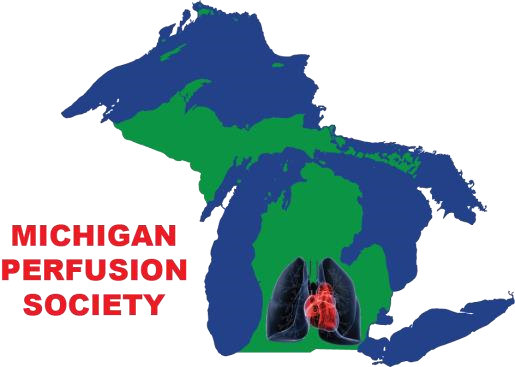 Michigan Perfusion SocietyTammy Atwood, MPS President – cell 734-476-8569 or atwoodt05@gmail.comBrittney Graebner, Immediate Past President- cell 989-798-0243 or bgraebner@perfusionofmi.comJeff Chores, Past President- cell 586-215-8969 or jbchores@gmail.comMSTCVS Collaborative: Don Neiter, PERForm Quality Initiative Coordinator – cell 419-490-6466 or dnieter@med.umich.eduRaquel Hazzard, Admin/Project Coordinator- rhazzard@med.umich.edu PERForm Database Help: Lara Blair, Health Catalyst, lara.blair@healthcatalyst.com